Use this form to notify PTIB of changes to your institution information, personnel, or address for service. Institution Information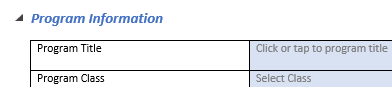 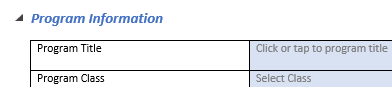 Section 1. Change in Fiscal Year EndAn institution must notify PTIB in writing at least 60 days before changes to the fiscal year established by an institution. Section 2. Change in Legal Name An institution must notify PTIB in writing at least 14 days before a change in legal or operating name. For more information about a change in name, go to BC Registries and Online Services.  Section 3.  Change in Operating NameAn institution must notify PTIB in writing at least 14 days before a change in legal or operating name. 

For more information about a change in name, go to BC Registries and Online Services.  Section 4. Change in Address for Service An institution must notify PTIB in writing at least 14 days before a change in address for service.The address for service – or “mailing address” – is the address at which an individual or other entity 
(i.e., a corporation) may be served with legal documents. The address may be the same or different from 
a location from which the institution provides a program of instruction. Section 5. Change of ControlAn institution must notify PTIB in writing at least 7 days before any change of control of an institution. For a company or extraprovincial company, a change of control means a change in the major shareholder (a shareholder holding more than 50% of the voting shares). For a partnership, a change of control means a change or alteration in the membership of the firm. Institutions must provide the names of certain individuals dependent upon the institution’s business type. Select your institution’s business type, complete either section 5.1 or 5.2, and Section 7: Contacts as applicable.For information about business types, click the arrow on the left.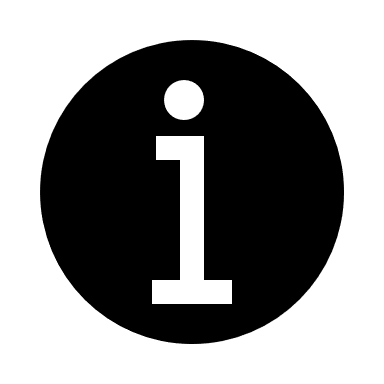 Section 5.1 Change of control – company or extraprovincial company
Section 5.2 Change of control – partnershipSection 6. Change to directors of a society or extraprovincial society, or a change in shareholders (other than the major shareholder) of a company, extraprovincial company or corporationThis is a change that requires an institution to notify PTIB as soon as practicable.Use the tables provided in Section 7: Contacts to enter the required information to notify PTIB of the changes.Specify whether any of the contacts have any new roles within the organization, such as primary contact, alternate contact, or additional PTIB Portal Users. Section 7: ContactsSpecify whether any of the contacts have any new roles within the organization, such as the addressee for service (primary contact), alternate contact, or additional PTIB Portal User. Additional Contacts information 1 Additional Contacts information 2Additional Contacts information 3Additional Contacts information 4Additional Contacts information 5Change of Fiscal Year EndNew fiscal year end dateChange of Control (e.g. a change in shareholder that holds more than 50% of voting shares)If the Business Type has changed, indicate the new business type and attach appropriate documentationAdd, change, or remove contactsIndicate whether there are any closures related to the new contactsSet the appropriate role for the business type in each person's profileFor shareholders, indicate the percentage holding for eachChange to directors, or senior officers, or a change in shareholders (other than the major shareholder) holding 10% or more of the voting sharesAdd, change, or remove contactsSet the appropriate role(s) in each person's profileFor each shareholder, identify their percentage holding in the businessApply for Change in Address for ServiceAdd the new address / email to use for service and set the “address for service” flagA change in the legal name or operating name of the institutionRevised Legal Name and supporting document (Central Securities Register)Revised Operating NameDeclarationsPlease complete the Declarations section and submit it with your application. Electronic signatures will be accepted if this form is submitted by email by the institution’s primary or alternate contact.Personal Information Collection NoticePersonal information may be collected by the Ministry of Post-Secondary Education and Future Skills  under section 26(a) and (c) of the Freedom of Information and Protection of Privacy Act (FOIPPA) and Private Training Act (PTA) section 61(1), (2) and (3). Personal information will be collected, used, and disclosed as necessary to assess the submission. Should you have any questions about the collection, disclosure and use of this personal information you may contact: Director, Policy and Institution Certification, Governance, Legislation and Strategic Policy Division, Ministry of Post-Secondary Education and Future Skills, 310-601 Cordova St W, Vancouver, BC V6B 1G1, (1-800-661-7441).This is an application to inform PTIB of a:Complete the following Sections: 	1. Change in Fiscal Year End 		 Section 1 and the Declaration 	2. A change in the legal name of the institution Section 2 and the Declaration	3. A change in the operating name of the institutionSection 3 and the Declaration	4. Change in Address for Service 			Section 4 and the Declaration	5. Change of Control					Sections 5, 7, and the Declaration	6. Change to directors of a society or extraprovincial society, or a change in shareholders (other than the major shareholder) of a company, extraprovincial company or corporationSections 6, 7, and the Declaration	7. Change of contactsSection 7 and the DeclarationInstitution ID #Institution Operating NameCurrent fiscal year ends on (DD/MM)Planned new fiscal year end (DD/MM)Effective date of new fiscal year end (DD/MM/YYYY)Additional explanatory comments, i.e. change is due to a change of control (optional).Additional explanatory comments, i.e. change is due to a change of control (optional).Legal name of institution currently registered with PTIBLegal name of institution currently registered with PTIBNew legal nameNew legal namePlanned effective datePlanned effective date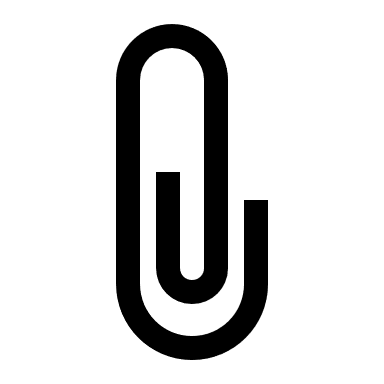 Confirm that a copy of the institution’s updated Central Securities Register showing the new legal name is attached.Confirm that a copy of the institution’s updated Central Securities Register showing the new legal name is attached.Confirm that a BC Registry certificate of change in legal name is attached.Confirm that a BC Registry certificate of change in legal name is attached.Confirm that a sample student enrolment contract for an approved program is attached to demonstrate that contracts reflect the change in name.  Confirm that a sample student enrolment contract for an approved program is attached to demonstrate that contracts reflect the change in name.  Operating name of institution currently registered with PTIBOperating name of institution currently registered with PTIBNew operating nameNew operating namePlanned effective datePlanned effective dateConfirm that a BC Registry Statement of Registration of Sole Proprietorship  approval of the “doing business as name” is attached.Confirm that a BC Registry Statement of Registration of Sole Proprietorship  approval of the “doing business as name” is attached.Confirm that a sample student enrolment contract for an approved program is attached to demonstrate that contracts reflect the change in operating name.  Confirm that a sample student enrolment contract for an approved program is attached to demonstrate that contracts reflect the change in operating name.  Note: institutions must submit an “Add or Close a Location Application” to:Apply to have a certificate issued for a new location of instruction, or Notify PTIB about ceasing operations at one or more locations (surrender of certificate(s)The Add or Change Location Application is available on PTIB’s Forms, Templates and Resources page.Note: institutions must submit an “Add or Close a Location Application” to:Apply to have a certificate issued for a new location of instruction, or Notify PTIB about ceasing operations at one or more locations (surrender of certificate(s)The Add or Change Location Application is available on PTIB’s Forms, Templates and Resources page.Note: institutions must submit an “Add or Close a Location Application” to:Apply to have a certificate issued for a new location of instruction, or Notify PTIB about ceasing operations at one or more locations (surrender of certificate(s)The Add or Change Location Application is available on PTIB’s Forms, Templates and Resources page.Note: institutions must submit an “Add or Close a Location Application” to:Apply to have a certificate issued for a new location of instruction, or Notify PTIB about ceasing operations at one or more locations (surrender of certificate(s)The Add or Change Location Application is available on PTIB’s Forms, Templates and Resources page.Note: institutions must submit an “Add or Close a Location Application” to:Apply to have a certificate issued for a new location of instruction, or Notify PTIB about ceasing operations at one or more locations (surrender of certificate(s)The Add or Change Location Application is available on PTIB’s Forms, Templates and Resources page.Note: institutions must submit an “Add or Close a Location Application” to:Apply to have a certificate issued for a new location of instruction, or Notify PTIB about ceasing operations at one or more locations (surrender of certificate(s)The Add or Change Location Application is available on PTIB’s Forms, Templates and Resources page.Note: institutions must submit an “Add or Close a Location Application” to:Apply to have a certificate issued for a new location of instruction, or Notify PTIB about ceasing operations at one or more locations (surrender of certificate(s)The Add or Change Location Application is available on PTIB’s Forms, Templates and Resources page.Note: institutions must submit an “Add or Close a Location Application” to:Apply to have a certificate issued for a new location of instruction, or Notify PTIB about ceasing operations at one or more locations (surrender of certificate(s)The Add or Change Location Application is available on PTIB’s Forms, Templates and Resources page.New address for service informationNew address for service informationNew address for service informationNew address for service informationNew address for service informationNew address for service informationNew address for service informationNew address for service informationStreet Address Line 1Street Address Line 1Street Address Line 2Street Address Line 2CityProvincePostal CodeEmail addressEmail addressEmail addressPhone numberPhone numberFax number for the addressFax number for the addressPlanned Effective Date of LocationPlanned Effective Date of LocationPlanned Effective Date of LocationPlanned Effective Date of LocationConfirm Business TypeBusiness TypeUse the following table to identify your business type and the information required in the application and records required to be submitted with the application for certification for that business type.Business TypeUse the following table to identify your business type and the information required in the application and records required to be submitted with the application for certification for that business type.Business TypeUse the following table to identify your business type and the information required in the application and records required to be submitted with the application for certification for that business type.Business TypeBusiness TypeRequired Information to Submit in the ApplicationCompany
(as defined by the Business Corporations Act)Company
(as defined by the Business Corporations Act)the name of its major shareholderExtraprovincial company 
(as defined by the Business Corporations Act)Extraprovincial company 
(as defined by the Business Corporations Act)the name its major shareholderCorporation (other than a company, an extraprovincial company, a society or an extraprovincial non-share corporation)
(as defined by the Business Corporations Act)Corporation (other than a company, an extraprovincial company, a society or an extraprovincial non-share corporation)
(as defined by the Business Corporations Act)the name its major shareholderPartnership
(as defined by the Partnership Act)Partnership
(as defined by the Partnership Act)the names of the partnersLimited partnership
(as defined by the Partnership Act)Limited partnership
(as defined by the Partnership Act)the names of its general partners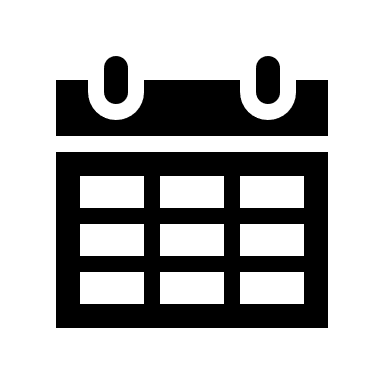 Planned effective date of share purchase.Confirm that the draft Share Purchase Agreement is attached (a copy of the final, signed Agreement must be submitted to PTIB after the sale).  If the new shareholder is a legal entity and not a person, confirm that the Central Securities Register is attached.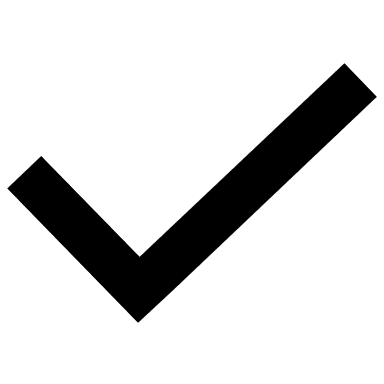 Acknowledge that you understand that additional information and records will be required following the effective date.If you are changing any of your PTIB contacts, please complete Section 7.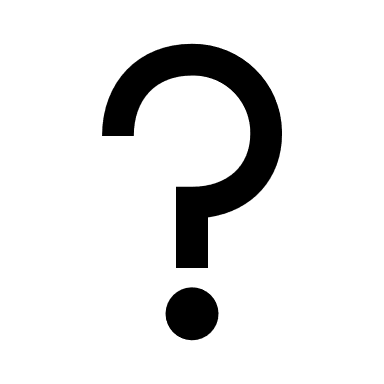 Are there any institution closures related the new shareholders? If yes, specify the contact(s) and provide a summary of the closure(s) below.Planned effective date of the change or alteration in the membership of the firm.Confirm that the draft Partnership Agreement is attached (a copy of the final, signed Agreement must be submitted to PTIB after the sale).Acknowledge that you understand that additional information and records will be required following the effective date.If you are changing any of your PTIB contacts, please complete Section 7.Are there any institution closures related the new partners? If yes, specify the contact(s) and provide a summary of the closure(s) below.If the institution is: It must report changes in: A company • shareholders, holding more than 10% of shares that carry the right to vote at general meetings, other than a change in major shareholder (see Section 3.1.1). An extraprovincial company • shareholders, holding more than 10% of the shares that carry the right to vote at general meetings, other than a change in major shareholder (see Section 3.1.1). A society or extraprovincial society • directors as defined in section 1 of the Society Act. Confirm Business TypeFirst NameLast NameHonorific appropriate to personHonorific appropriate to personHonorific appropriate to personTitle within institutionEmail, phone, and address information is required for contacts whose role is Addressee for Service (Primary Contact), Alternate Contact, Proprietor, Partner or General Partner.Email address, phone number and BCEID username are required for contacts whose role is PTIB Portal User. The Information must match the what the institution provided to BCEID when they added the user.Email, phone, and address information is required for contacts whose role is Addressee for Service (Primary Contact), Alternate Contact, Proprietor, Partner or General Partner.Email address, phone number and BCEID username are required for contacts whose role is PTIB Portal User. The Information must match the what the institution provided to BCEID when they added the user.Email, phone, and address information is required for contacts whose role is Addressee for Service (Primary Contact), Alternate Contact, Proprietor, Partner or General Partner.Email address, phone number and BCEID username are required for contacts whose role is PTIB Portal User. The Information must match the what the institution provided to BCEID when they added the user.Email, phone, and address information is required for contacts whose role is Addressee for Service (Primary Contact), Alternate Contact, Proprietor, Partner or General Partner.Email address, phone number and BCEID username are required for contacts whose role is PTIB Portal User. The Information must match the what the institution provided to BCEID when they added the user.Email, phone, and address information is required for contacts whose role is Addressee for Service (Primary Contact), Alternate Contact, Proprietor, Partner or General Partner.Email address, phone number and BCEID username are required for contacts whose role is PTIB Portal User. The Information must match the what the institution provided to BCEID when they added the user.Email, phone, and address information is required for contacts whose role is Addressee for Service (Primary Contact), Alternate Contact, Proprietor, Partner or General Partner.Email address, phone number and BCEID username are required for contacts whose role is PTIB Portal User. The Information must match the what the institution provided to BCEID when they added the user.Business Phone NumberBusiness Phone NumberAlternate Phone NumberBusiness Email AddressBusiness Email AddressFax NumberBCEID User NameBCEID User Name  The contact is a legal entity, not a person, that has an interest (such as Shareholder) in the Institution.  The contact is a legal entity, not a person, that has an interest (such as Shareholder) in the Institution.  The contact is a legal entity, not a person, that has an interest (such as Shareholder) in the Institution.  The contact is a legal entity, not a person, that has an interest (such as Shareholder) in the Institution.  The contact is a legal entity, not a person, that has an interest (such as Shareholder) in the Institution.  The contact is a legal entity, not a person, that has an interest (such as Shareholder) in the Institution.Roles fulfilled by this contact	Addressee for Service /                        PTIB Portal User                                                 Institution Primary Contact                          Institution Alternate Contact (optional)	Sole Proprietor			  Shareholder	- percentage holding: 	Senior Officer	  Director		Partner	 General Partner (only applicable to Limited Partnerships)	Remove contact  Roles fulfilled by this contact	Addressee for Service /                        PTIB Portal User                                                 Institution Primary Contact                          Institution Alternate Contact (optional)	Sole Proprietor			  Shareholder	- percentage holding: 	Senior Officer	  Director		Partner	 General Partner (only applicable to Limited Partnerships)	Remove contact  Roles fulfilled by this contact	Addressee for Service /                        PTIB Portal User                                                 Institution Primary Contact                          Institution Alternate Contact (optional)	Sole Proprietor			  Shareholder	- percentage holding: 	Senior Officer	  Director		Partner	 General Partner (only applicable to Limited Partnerships)	Remove contact  Roles fulfilled by this contact	Addressee for Service /                        PTIB Portal User                                                 Institution Primary Contact                          Institution Alternate Contact (optional)	Sole Proprietor			  Shareholder	- percentage holding: 	Senior Officer	  Director		Partner	 General Partner (only applicable to Limited Partnerships)	Remove contact  Roles fulfilled by this contact	Addressee for Service /                        PTIB Portal User                                                 Institution Primary Contact                          Institution Alternate Contact (optional)	Sole Proprietor			  Shareholder	- percentage holding: 	Senior Officer	  Director		Partner	 General Partner (only applicable to Limited Partnerships)	Remove contact  Roles fulfilled by this contact	Addressee for Service /                        PTIB Portal User                                                 Institution Primary Contact                          Institution Alternate Contact (optional)	Sole Proprietor			  Shareholder	- percentage holding: 	Senior Officer	  Director		Partner	 General Partner (only applicable to Limited Partnerships)	Remove contact  Effective Date of ChangeI confirm that the following required records will be submitted to PTIB with this application:  The supporting documentation required for the requested change as described in the applicable section of this application.   I have the legal authority to act on behalf of the institution.  All of the information contained in this application and any attachment is true, accurate and complete.  I am authorized to submit personal information about others that is necessary to complete this form.	  I am authorized to submit personal information about others that is necessary to complete this form.	  I am authorized to submit personal information about others that is necessary to complete this form.	  I am authorized to submit personal information about others that is necessary to complete this form.	  I am authorized to submit personal information about others that is necessary to complete this form.	  I am authorized to submit personal information about others that is necessary to complete this form.	Authorized ByAuthorized ByAuthorized title:  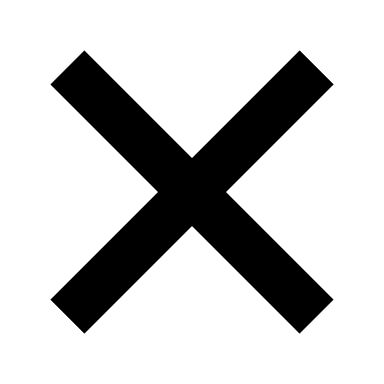 Date signed